SupplementEvaluation of a meta-analysis of air quality and heart attacks, a case studyS. Stanley Younga and Warren B. Kindzierskib,caCGStat, Raleigh, NC,USA; bSchool of Public Health, University of Alberta, Edmonton, Alberta, CanadacCorresponding author: School of Public Health, University of Alberta, 3-57 South Academic Building, 11405-87 Avenue, Edmonton, Alberta, T6G 1C9 Canada; warrenk@ualberta.ca11 Pages, 1 Table Case Study Selection StrategyFor the selection of our case study, we performed a search using the Web of Science electronic database (Clarivate Analytics, Philadelphia, PA) within the University of Alberta libraries system (www.library.ualberta.ca) on 28 June 2018.Web of Science (formerly ISI Web of Knowledge) is an online subscription-based scientific citation indexing service of multiple databases that reference cross-disciplinary research. Web of Science includes over 50,000 scholarly books, 12,000 journals and 160,000 conference proceedings.We searched the Web of Science records between the period 1 January 1980 and 28 June 2018 using the following strategy:An initial search was performed using the terms meta-analysis AND myocardial infarction within a record title. This search yielded 1,024 results.A second independent search was performed using the terms air pollutants OR air pollution within a record title. This search yielded 36,239 results.A combined search of initial and secondary results was then performed. This search yielded 3 results.A screenshot image of the Web of Science search history results is shown below: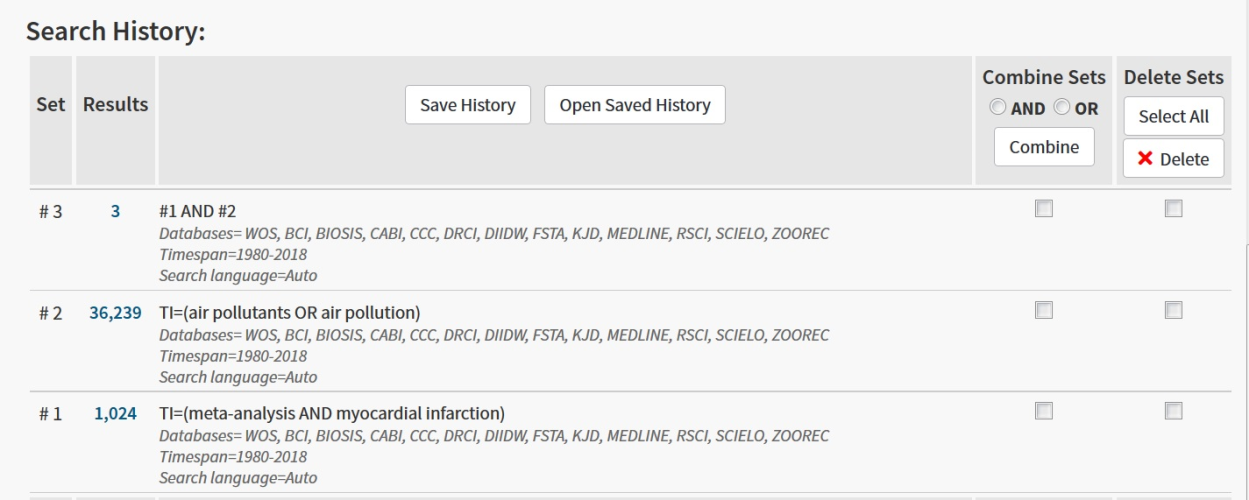 The Web of Science record for set #3 results was:1. Main Air Pollutants and Myocardial Infarction A Systematic Review and Meta-analysisBy: Mustafic, Hazrije; Jabre, Patricia; Caussin, Christophe; et al.JAMA-JOURNAL OF THE AMERICAN MEDICAL ASSOCIATIONVolume: 307   Issue: 7   Pages: 713-721Published: FEB 15 2012Times Cited: 226 (from All Web of Science Databases)aa	Web of Science note – As of March/April 2018, this highly cited paper received enough citations to place it in the top 1% of its academic field based on a highly cited threshold for the field and publication year.2. Short-term exposure to particulate air pollution and risk of myocardial infarction: a systematic review and meta-analysisBy: Luo, Chunmiao; Zhu, Xiaoxia; Yao, Cijiang; et al.ENVIRONMENTAL SCIENCE AND POLLUTION RESEARCHVolume: 22   Issue: 19   Pages: 14651-14662Published: OCT 2015Times Cited: 11 (from All Web of Science Databases)3. Air Pollution and Myocardial Infarction: A Systematic Review and Meta-AnalysisBy: Mustafic, Hazrije; Jabre, Patricia; Caussin, Christophe; et al.CIRCULATIONVolume: 124   Issue: 21   Supplement: S   Meeting Abstract: A11876Published: NOV 22 2011Times Cited: 0 (from All Web of Science Databases)The 1st study (Main Air Pollutants and Myocardial Infarction A Systematic Review and Meta-analysis) had the highest citation record and was selected as the case study.References of 34 Base Papers used in Case Study (number indicated on the left is the reference number in Mustafic et al. (2012))7.	Braga AL, Zanobetti A, Schwartz J. 2001. The lag structure between particulate air pollution and respiratory and cardiovascular deaths in 10 US cities. J Occup Environ Med. 43(11):927−933.8.	Koken PJ, Piver WT, Ye F, et al. 2003. Temperature, air pollution, and hospitalization for cardiovascular diseases among elderly people in Denver. Environ Health Perspect. 111(10):1312−1317.9.	Barnett AG, Williams GM, Schwartz J, et al. 2006. The effects of air pollution on hospitalizations for cardiovascular disease in elderly people in Australian and New Zealand cities. Environ Health Perspect. 114(7):1018−1023.10.	Berglind N, Ljungman P, Moller J, et al. 2010. Air pollution exposure: a trigger for myocardial infarction? Int J Environ Res Public Health. 7(4):1486−1499.11.	Cendon S, Pereira LA, Braga AL, et al. 2006. Air pollution effects on myocardial infarction. Rev Saude Publica. 40(3):414−419.12.	Linn WS, Szlachcic Y, Gong H Jr, et al. 2000. Air pollution and daily hospital admissions in metropolitan Los Angeles. Environ Health Perspect. 108(5):427−434.19.	Ye F, Piver WT, Ando M, et al. 2001. Effects of temperature and air pollutants on cardiovascular and respiratory diseases for males and females older than 65 years of age in Tokyo, July and August 1980-1995. Environ Health Perspect. 109(4):355−359.20.	Peters A, Dockery DW, Muller JE, et al. 2001. Increased particulate air pollution and the triggering of myocardial infarction. Circulation. 103(23):2810−2815.21.	Rich DQ, Kipen HM, Zhang J, et al. 2010. Triggering of transmural infarctions, but not nontransmural infarctions, by ambient fine particles. Environ Health Perspect. 118(9):1229−1234.22.	Sullivan J, Sheppard L, Schreuder A, et al. 2005. Relation between short-term fine-particulate matter exposure and onset of myocardial infarction. Epidemiology. 16(1):41−48.23.	Eilstein D, Quenel P, Hedelin G, et al. 2001. Air pollution and myocardial infarction: Strasbourg France, 1984-89 [in French]. Rev Epidemiol Sante Publique. 49(1):13−25.24.	Lanki T, Pekkanen J, Aalto P, et al. 2006. Associations of traffic related air pollutants with hospitalisation for first acute myocardial infarction: the HEAPSS study. Occup Environ Med. 63(12):844−851.25.	Mate T, Guaita R, Pichiule M, et al. 2010. Short-term effect of fine particulate matter (PM2.5) on daily mortality due to diseases of the circulatory system in Madrid (Spain). Sci Total Environ. 408(23):5750−5757.26.	Medina S, Le Tertre A, Quenel P, et al. 1997. Air pollution and doctors’ house calls: results from the ERPURS system for monitoring the effects of air pollution on public health in Greater Paris, France, 1991-1995: Evaluation des Risques de la Pollution Urbaine pour la Sante´. Environ Res. 75(1):73−84.27.	Poloniecki JD, Atkinson RW, de Leon AP, et al. 1997. Daily time series for cardiovascular hospital admissions and previous day’s air pollution in London, UK. Occup Environ Med. 54(8):535−540.28.	Stieb DM, Szyszkowicz M, Rowe BH, et al. 2009. Air pollution and emergency department visits for cardiac and respiratory conditions: a multi-city time-series analysis. Environ Health. 8:25. doi:org/10.1186/1476-069X-8-25.29.	Zanobetti A, Schwartz J. 2005. The effect of particulate air pollution on emergency admissions for myocardial infarction: a multicity case-crossover analysis. Environ Health Perspect. 113(8):978−982.30.	Zanobetti A, Franklin M, Koutrakis P, et al. 2009. Fine particulate air pollution and its components in association with cause-specific emergency admissions. Environ Health. 8:58. doi:org/10.1186/1476-069X-8-58.31.	Zanobetti A, Schwartz J. 2009. The effect of fine and coarse particulate air pollution on mortality: a national analysis. Environ Health Perspect. 117(6):898−903.32.	Hoek G, Brunekreef B, Verhoeff A, et al. 2000. Daily mortality and air pollution in The Netherlands. J Air Waste Manag Assoc. 50(8):1380−1389.33.	Cheng MF, Tsai SS, Yang CY. 2009. Air pollution and hospital admissions for myocardial infarction in a tropical city: Kaohsiung, Taiwan. J Toxicol Environ Health A. 72(19):1135−1140.34.	Hsieh YL, Yang YH, Wu TN, et al. 2010. Air pollution and hospital admissions for myocardial infarction in a subtropical city: Taipei, Taiwan. J Toxicol Environ Health A. 73(11):757−765.35.	Pope CA III, Muhlestein JB, May HT, et al. 2006. Ischemic heart disease events triggered by short-term exposure to fine particulate air pollution. Circulation. 114(23):2443−2448.36.	D’Ippoliti D, Forastiere F, Ancona C, et al. Air pollution and myocardial infarction in Rome: a casecrossover analysis. Epidemiology. 14(5):528−535.37.	Henrotin JB, Zeller M, Lorgis L, et al. 2010. Evidence of the role of short-term exposure to ozone on ischaemic cerebral and cardiac events: the Dijon Vascular Project (DIVA). Heart. 96(24):1990−1996.38.	Ueda K, Nitta H, Ono M. 2009. Effects of fine particulate matter on daily mortality for specific heart diseases in Japan. Circ J. 73(7):1248−1254.39.	Mann JK, Tager IB, Lurmann F, et al. 2002. Air pollution and hospital admissions for ischemic heart disease in persons with congestive heart failure or arrhythmia. Environ Health Perspect. 110(12):1247−1252.40.	Sharovsky R, Ce´ sar LA, Ramires JA. 2004. Temperature, air pollution, and mortality from myocardial infarction in Sao Paulo, Brazil. Braz J Med Biol Res. 37(11):1651−1657.41.	Belleudi V, Faustini A, Stafoggia M, et al. 2010. Impact of fine and ultrafine particles on emergency hospital admissions for cardiac and respiratory diseases. Epidemiology. 21(3):414−423.42.	Nuvolone D, Balzi D, Chini M, et al. 2011. Short-term association between ambient air pollution and risk of hospitalization for acute myocardial infarction: results of the cardiovascular risk and air pollution in Tuscany (RISCAT) study. Am J Epidemiol. 174(1):63−71.43.	Peters A, von Klot S, Heier M, et al. 2005. Particulate air pollution and nonfatal cardiac events, part I: air pollution, personal activities, and onset of myocardial infarction in a case-crossover study. Res Rep Health Eff Inst. (124):1−66.44.	Ruidavets JB, Cournot M, Cassadou S, et al. 2005. Ozone air pollution is associated with acute myocardial infarction. Circulation. 111(5):563−569.45.	Zanobetti A, Schwartz J. 2006. Air pollution and emergency admissions in Boston, MA. J Epidemiol Community Health. 60(10):890−895.46.	Bhaskaran K, Hajat S, Armstrong B, et al. 2011. The effects of hourly differences in air pollution on the risk of myocardial infarction: case crossover analysis of the MINAP database. BMJ. 343:d5531.Table S1  Summary description of Mustafic et al. (2012) base studies.1 Citation number of Mustafic et al. (2012) base study.2 General quality rating of study assigned by Mustafic et al. (2012).Table S1  Summary description of Mustafic et al. (2012) base studies (con’t).1 Citation number of Mustafic et al. (2012) base study.2 General quality rating of study assigned by Mustafic et al. (2012).Table S1  Summary description of Mustafic et al. (2012) base studies (con’t).1 Citation number of Mustafic et al. (2012) base study.2 General quality rating of study assigned by Mustafic et al. (2012).Cit #1LocationTime periodData sourceMI eventsAir pollutantsStudy typeModel typeStudy quality2710 US 
cities1986−1993Death registryNot givenPM10Time-seriesMono-pollutantGood8Denver, 
US1993−1997MI hospital
admissions1,576O3, CO, NO2,
SO2, PM10Time-seriesMono-pollutantLow9Australia
(5 cities),
New Zealand
(2 cities)1998−2001MI hospital
admissionsNot givenO3, CO, NO2,
PM10, PM2.5Case crossoverMono-pollutant & multi-pollutantGood10Stockholm, Sweden2001−2007MI registry660O3, CO, NO2,
PM10Case crossoverMono-pollutantIntermediate11Sao Paulo, Brazil1998−1999MI hospital
admissions19,272O3, CO, NO2,
SO2, PM10Time-seriesMono-pollutantLow12Los Angeles, US1988−1994MI hospital
admissionsNot givenO3, CO, NO2,
PM10Time-seriesMono-pollutantIntermediate19Tokyo,
Japan1980−1995MI emergency hospital
admissionsNot givenO3, CO, NO2,
SO2, PM10Time-seriesMono-pollutantLow20Boston, 
US1999−2001MI registry772O3, CO, 
NO2, SO2,
PM10, PM2.5Case crossoverMono-pollutantLow21New Jersey, US2004−2006MI hospital
admissions5,864PM2.5Case crossoverMulti-pollutantIntermediate22Washington, DC1988−1994MI hospital
admissions5,793CO, NO2,
PM2.5Case crossoverMono-pollutantIntermediate23Strasbourg, France1984−1989MI registryNot givenO3, CO, 
NO2, SO2Time-seriesMono-pollutantGoodCit #1LocationTime periodData sourceMI eventsAir pollutantsStudy typeModel typeStudy quality224Europe 
(5 cities)1992−2000MI registry & MI hospital
admissions26,854O3, CO, NO2, PM10Time-seriesMono-pollutantGood25Madrid, 
Spain2003−2005Death registry1,096PM2.5Time-seriesMono-pollutantGood26Paris, 
France1991−1995Registry 
of doctor’s house callsNot givenO3, NO2, 
SO2, PM10Time-seriesMono-pollutantLow27London, UK1987−1994MI hospital
admissions68,300O3, CO, 
NO2, SO2Time-seriesMono-pollutant & multi-pollutantGood2814 cities 
in Canada1992−2003MI emergency hospital
admissions63,184O3, CO, 
NO2, SO2,
PM10, PM2.5Time-seriesMono-pollutantLow2921 US cities1986−1999MI hospital
admissions302,245PM10Case crossoverMono-pollutantIntermediate30112 US 
cities1999−2005Death registry397,894PM2.5Time-seriesMono-pollutantIntermediate3126 US cities2000−2003MEDICARE registry &
MI hospital
admissions121,652PM2.5Time-seriesMono-pollutantIntermediate32Netherlands1986−1994Death registry62 per dayO3, CO, NO2, SO2, PM10Time-seriesMono-pollutantGood33Kaohsiung, Taiwan1996−2006MI hospital
admissionsNot givenO3, NO2, SO2,
PM10Case crossoverMono-pollutant & multi-pollutantLow34Taipei, Taiwan1996−2006MI hospital
admissions23,420O3, CO, NO2, SO2, PM10Case crossoverMono-pollutantLowCit #1LocationTime periodData sourceMI eventsAir pollutantsStudy typeModel typeStudy quality235Utah, 
US1991−2001Angiographic registry3,910PM2.5Case crossoverMono-pollutantIntermediate36Roma, 
Italy1995−1997MI hospital
admissions6,531CO, NO2Case crossoverMono-pollutantGood37Dijon, 
France2001−2007MI registry771O3Case crossoverMulti-pollutantGood389 cities 
in Japan2002−2004Death registry67,897PM2.5Time-seriesMono-pollutantLow39California, 
US1988−1995Insurance registry19,690O3, CO, NO2, PM10Time-seriesMono-pollutantIntermediate40Sao Paulo, Brazil1996−1998Death registry12,007CO, SO2,
PM10Time-seriesMono-pollutantGood41Roma, 
Italy2001−2005MI emergency hospital
admissions22,659PM10, PM2.5Case crossoverMono-pollutantIntermediate42Tuscany,
Italy2002−2005MI registry11,450CO, NO2,
PM10Case crossoverMono-pollutant & multi-pollutantIntermediate43Augsburg, Germany1999−2001MI registry851O3, CO, 
NO2, SO2,
PM10, PM2.5Case crossoverMono-pollutantLow44Toulouse, France1997−1999MI registry399O3, NO2, SO2Case crossoverMono-pollutantGood45Boston, 
US1995−1999MI hospital
admissions15,578O3, CO, NO2,
PM2.5Case crossoverMono-pollutantGood46England
& Wales2003−2006MI registry79,288O3, CO, NO2,
PM2.5Case crossoverMono-pollutant & multi-pollutantGood